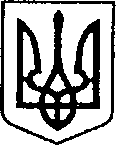 Ніжинська міська радаVІIІ скликанняПротокол № 2Засідання постійна комісія міської ради з питань соціально-економічного розвитку, підприємництва, інвестиційної діяльності, комунальної власності, бюджету та фінансів26.11.2020р.Малий залГоловуючий:  Мамедов Володимир Хейбарович Присутні члени комісії: Кушнір Микола Іванович, Тимошик Дмитро Михайлович,  Гомоляко Андрій Олексійович, Хоменко Юрій Валерійович,  Чернишева Лариса Олексіївна, Безпалий Олександр Вікторович.Відсутні члени комісії:  Охонько Сергій Миколайович, Багнюк Олександр Володимирович.Присутні:   Список присутніх додається.Порядок денний:Розгляд питань порядку денного:Про затвердження Протоколу про співробітництво між Ніжинською міською радою та Глобал Комьюнітіз, виконавцем Програми «Децентралізація Приносить Кращі Результати та Ефективність» (DOBRE) щодо виконання Програми в Україні (ПР №10 від 25.11.2020)СЛУХАЛИ:  Гавриш Т.М.,  начальник відділу економіки та інвестиційної діяльності.   Ознайомила присутніх з  проектом рішення.ВИСТУПИЛИ: Хоменко Ю.В., член комісії , із зауваженнями щодо роботи програми Ніжин медичний, порекомендував профільному заступнику міського голови звернути увагу на порушене питання.Мамедов В.Х., голова комісії, вніс на голосування пропозицію підтримати проект рішення. ГОЛОСУВАЛИ: «за – 7,  проти – 0, утримався - 0». ВИРІШИЛИ:Підтримати проект рішення та рекомендувати для розгляду на черговій сесії міської ради.Про внесення змін до додатку №6 рішення Ніжинської міської ради від  24 грудня 2019 року №7-65/2019 «Про затвердження бюджетних програм місцевого значення на 2020 рік»  (ПР №11 від 26.11.2020)СЛУХАЛИ: Павловська Т.С., представник  комунального некомерційного підприємства «Ніжинська центральна міська лікарня  імені Миколи Галицького»Ознайомила з проектом рішення та аргументувала  потребу у його внесенні на розгляд сесіїМамедов В.Х., голова комісії, вніс на голосування пропозицію підтримати проект рішення.ГОЛОСУВАЛИ: «за – 7,  проти – 0, утримався - 0».ВИРІШИЛИ:Підтримати проект рішення та рекомендувати для розгляду на черговій сесії міської ради.Про відмову у продовженні договору оренди нерухомого майна, що належить до комунальної власності територіальної громади міста Ніжина від 18 серпня 2015 року №13  (ПР №996 від 07.10.2020)СЛУХАЛИ: Федчун Н.О.., начальник відділу комунального майнауправління комунального майна та земельних відносин, ознайомила з проектом рішення та аргументувала  потребу у його внесенні на розгляд сесії враховуючи лист начальника УСЗН Кулініч В.М. про переміщення УСЗН у приміщення по вул. Овдіївській,5 (приміщення аптеки).Мамедов В.Х., голова комісії, вніс на голосування пропозицію підтримати проект рішення.ГОЛОСУВАЛИ: «за – 7,  проти – 0, утримався - 0».ВИРІШИЛИ:Підтримати проект рішення та рекомендувати для розгляду на черговій сесії міської ради.Про відмову у продовженні договору оренди нерухомого майна, що належить до комунальної власності територіальної  громади міста Ніжина від 18 серпня 2015 року №13  (ПР №997 від 07.10.2020)СЛУХАЛИ: Федчун Н.О.., начальник відділу комунального майна управління комунального майна та земельних відносин, ознайомила з проектом рішення та аргументувала  потребу у його внесенні на розгляд сесії.Мамедов В.Х., голова комісії, вніс на голосування пропозицію підтримати проект рішення.ГОЛОСУВАЛИ: «за – 7,  проти – 0, утримався - 0».ВИРІШИЛИ:Підтримати проект рішення та рекомендувати для розгляду на черговій сесії міської ради.Про оголошення аукціону, за результатами якого чинний договір оренди нерухомого майна, що належить до комунальної власності територіальної громади міста Ніжина №13 від 18.08.2015 року може бути продовжений з Товариством з обмеженою відповідальністю «Аптека №13» або укладений з новим орендарем (ПР №1001 від 07.10.2020)СЛУХАЛИ: Федчун Н.О.., начальник відділу комунального майна управління комунального майна та земельних відносин, ознайомила з проектом рішення та аргументувала  потребу у його внесенні на розгляд сесії.ВИСТУПИЛИ: Хоменко Ю.В., член комісії , зауважив,  що порушене питання вже неодноразово розглядалося.Копилова Є.Г., начальник сектора з питань претензійно-позовної роботи та запобігання корупції відділу юридично-кадрового забезпечення, надала пояснення щодо проекту рішення, зокрема, повідомила, що ПР №996 від 07.10.2020 та  ПР №1001 від 07.10.2020 це альтернатива на одну й ту ж заяву, якщо буде прийнятий ПР№996 від 07.10.2020, то ПР №1001 від 07.10.2020 буде знятий з розгляду.Мамедов В.Х., голова комісії, вніс на голосування пропозицію підтримати проект рішення.ГОЛОСУВАЛИ: «за – 6,  проти – 1, утримався - 0».ВИРІШИЛИ:Підтримати проект рішення та рекомендувати для розгляду на черговій сесії міської ради.Про внесення змін до рішення міської ради  6 скликання від 08 липня 2015 року   № 6-69/2015«Про затвердження місцевих податків»СЛУХАЛИ:  Писаренко Л.В.,  начальника фінансового управління   повідомила, що пропозиції до внесення змін розроблені відповідно до доручення, на чергову сесію зазначений проект ще не виноситься.Члени комісії взяли участь у обговоренні пропозицій та рекомендували фінансовому управлінню  та управлінню комунального майна та земельних відносин підготувати листи на ВРУ, народному депутату Зубу В.О., АМУ щодо недопущення зменшення видів та розмірів податків, які отримують громади.Писаренко Л.В.,  начальник фінансового управління   повідомила, що такі листи вже підготовлені та відправлені.ГОЛОСУВАЛИ: «за – 7,  проти – 0, утримався - 0».ВИРІШИЛИ: Підтримати пропозиції .Депутат міської ради Чернишева Л.О. залишила засідання.Про внесення змін до рішення міської ради  VII скликання від 24 грудня 2019 року   № 8-65/2019  «Про бюджет Ніжинської міської об’єднаної  територіальної громади на 2020 рік» (код бюджету 25538000000)СЛУХАЛИ:  Писаренко Л.В.,  начальника фінансового управління   Ознайомила присутніх з  пропозиціями викладеними у листах, які нещодавно надійшли з установ, організацій, управлінь та комунальних підприємств  Пропозиції по внесенню змін до бюджету міста на 2 сесію Ніжинської міської ради 8 скликання від 26 листопада 2020 року додаються.ВИСТУПИЛИ: Мамедов В.Х., голова комісії, вніс на голосування зазначений проект рішення, враховуючи надані пропозиції.ГОЛОСУВАЛИ: «за – 6,  проти – 0, утримався - 0».ВИРІШИЛИ: Підтримати проект рішення з пропозиціями та рекомендувати для розгляду на черговій сесії міської ради. РІЗНЕ1.СЛУХАЛИ:Тимошика Д.М., члена комісії, щодо можливості вирішення питання встановлення пільг з оренди комунальних приміщень для спортивних організацій.ВИСТУПИЛИ:Онокало І.А., начальник управління комунального майна та земельних відносин, повідомила, що пільги не передбачаються, необхідно внести зміни у Положення про надання оренди.У обговоренні питання взяли участь Хоменко Ю.В., Тимошик Д.М., Гомоляко А.О., Копилова Є.Г.Мамедов В.Х., голова комісії, вніс на голосування пропозицію доручити начальнику управління комунального майна та земельних відносин вивчити питання та надати пропозиції щодо його врегулювання з найменшими втратами для спортивних закладів та інших громадських організацій.ГОЛОСУВАЛИ: «за – 6,  проти – 0, утримався - 0».2. СЛУХАЛИ: Якубу В.М., генерального директора комунального                               некомерційного підприємства «Ніжинський міський пологовий будинок», щодо проблемного питання пов’язаного з втратою ними двох пакетів на отримання кваліфікованих  медичних послуг розроблених Національною службою здоров’я України на 2021 рік, це суттєво зменшує державне фінансування та може привести до закриття підприємства. ВИСТУПИЛИ: У обговоренні питання взяли участь Хоменко Ю.В., Тимошик Д.М., Гомоляко А.О., Безпалий О.В.,Мамедов В.Х. вніс на голосування пропозиції: доручити  Якубі  В.М., генеральному директору комунального некомерційного підприємства «Ніжинський міський пологовий будинок», підготувати проект  звернення до Міністерства охорони здоров’я України, Національної Служби здоров’я  щодо недопущення ліквідації КНП «Ніжинський пологовий будинок», як самостійного підприємства.  Заступнику міського голови з питань діяльності виконавчих органів ради Грозенко І.В., спільно з керівниками пологового будинку та центральної міської лікарні (Якуба В.М. та Костирко О.М.) вивчити питання щодо можливості забезпечення необхідними кадрами  пологовий будинок та визначити пріоритетні напрямки розвитку медичної галузі міста.Створити робочу групу щодо вирішення питання подальшого функціонування пологового будинку.УХВАЛИЛИ: підтримати  вищезазначені пропозиції.Голова комісії                                                                                В.Х. МамедовСекретар комісії                                                                             Л.О. Чернишева№Назва та реєстраційний номер проектуДоповідає1Про затвердження Протоколу про співробітництво між Ніжинською міською радою та Глобал Комьюнітіз, виконавцем Програми «Децентралізація Приносить Кращі Результати та Ефективність» (DOBRE) щодо виконання Програми в Україні (ПР №10 від 25.11.2020)Гавриш Т.М.2Про внесення змін до додатку №6 рішенняНіжинської міської ради від 24 грудня 2019 року №7-65/2019 «Про затвердження бюджетних програм місцевого значення на 2020 рік» (ПР №11 від 26.11.2020)Павловська Т.С.3Про відмову у продовженні договору оренди нерухомого майна, що належитьдо комунальної власності територіальної громади міста Ніжина від 18 серпня 2015 року №13  (ПР №996 від 07.10.2020)Федчун Н.О.4Про відмову у продовженні договору оренди нерухомого майна, що належитьдо комунальної власності територіальної громади міста Ніжина від 18 серпня 2015 року №13  (ПР №997 від 07.10.2020)Федчун Н.О.5Про оголошення аукціону, за результатами якого чинний договір оренди нерухомого майна, що належить до комунальної власності територіальної громади міста Ніжина №13 від 18.08.2015 року може бути продовжений з Товариством з обмеженою відповідальністю «Аптека №13» або укладений з новим орендарем (ПР №1001 від 07.10.2020)Федчун Н.О.6Про внесення змін до рішення міської ради  6 скликання від 08 липня 2015 року   № 6-69/2015«Про затвердження місцевих податків»Писаренко Л.В.7Про внесення змін до рішення міської ради  VII скликання від 24 грудня 2019 року   № 8-65/2019  «Про бюджет Ніжинської міської об’єднаної  територіальної громади на 2020 рік» (код бюджету 25538000000)Писаренко Л.В.РІЗНЕ